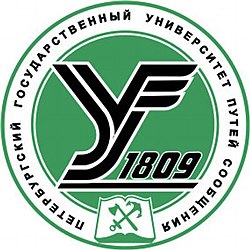 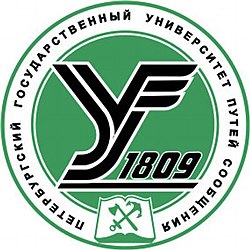 ИНФОРМАЦИОННОЕ ПИСЬМОУважаемые студенты и коллеги!Приглашаем Вас 9 ноября 2022 года принять участие в работе международной краеведческой конференции студентов «Платоны и  Невтоны родной земли»1. Общие положения 1.1. Настоящее Положение определяет статус, цель, задачи и порядок проведения международной краеведческой конференции студентов «Платоны и  Невтоны родной земли»1.2. Организаторы Конференции: Калужский филиал ПГУПС           1.3. К участию в конференции приглашаются студенты образовательных организаций.2. Цели и задачи Конференции 2.1. Цели:- изучение истории развития культуры;- осмысление истории страны, родного города, села, района, области, событий и людей, чьи судьбы были связаны с родным краем;2.2. Задачи:- заинтересовать студентов краеведческой поисковой деятельностью; - привлечение студентов к научно – исследовательской деятельности по изучению истории культуры  страны и родного края;- развитие творческих способностей молодежи средствами краеведения ;- стимулирование получение новых знаний, составляющих духовную основу личности; - воспитание  бережного отношения к культурному наследию народов России; - развитие межрегионального сотрудничества с целью обмена опытом исследовательской работы. 3. Направление работы Конференции:-Сохранение  культурного наследия народных промыслов родного края.4. Организация и проведение конференцииФорма участия – заочная. 	Дата и место проведения конференции: Конференция будет проходить 9 ноября 2022 на базе Калужского филиала  ПГУПС по адресу г. Калуга, ул. Вилонова , 11.Сроки предоставления заявок и материалов:  заявки на участие в конференции и работы необходимо предоставить в срок до «01»  ноября  2022 года  по электронной почте kaluga@pgups.ru (форма заявки прилагается).В теме письма необходимо указать  - регистрация на конференцию 09.11.2022. Участие в конференции бесплатное. Темы работ, присланных от филиала, не должны повторятся.Оргкомитет Конференции обращает внимание на краеведческий характер конференции  (статья должна содержать материал, отражающий  связь  с родным краем). Ответственность за грамотное изложение текста работы, указание ссылок на библиографические источники, использованные при подготовке работы, соблюдение авторских прав, а также за подготовку материалов (работ) обучающихся к публикации и отправку заявки и работы без допущения фактических ошибок возлагается на научного руководителяМатериалы Конференции будут представлены в виде электронного сборника на сайте Калужского филиала ПГУПС в формате PDF: kaluga.pgups.ru. Все участники Конференции получат сертификат об участии в Конференции в электронном виде.Оргкомитет Конференции оставляет за собой право технического редактирования или отклонения материала, который не соответствует теме конференции или оформлен с нарушением предъявляемых требований.Контакты: Калинкина Галина Евгеньевна, методист Калужского филиала  ПГУПС, тел.: +7(4842)78-43-15; e-mail: kaluga@pgups.ruМиллер Наталия Александровна, преподаватель Калужского филиала  ПГУПС, тел.: +7(4842)78-43-15; e-mail: kaluga@pgups.Чемисова Наталья Вадимовна, преподаватель Калужского филиала  ПГУПС, тел.: +7(4842)78-43-15; e-mail: kaluga@pgups.ruЗАЯВКАна участие в Международной краеведческой конференции студентов, «Платоны и  Невтоны родной земли»ТРЕБОВАНИЯ К ОФОРМЛЕНИЮ СТАТЕЙНазвание статьи печатается прописными буквами, шрифт – жирный. Ниже через одинарный интервал строчными буквами – инициалы и фамилия автора(ов). Далее через одинарный интервал – название учебного заведения, город, республика. После отступа следует текст через одинарный интервал. В конце текста – нумерованный список литературы. Ссылки по тексту – с указанием в квадратных скобках номера источника.Пример оформления статьиДОСТОПРИМЕЧАТЕЛЬНОСТИ ГОРОДА КАЛУГИИванова А.П.  (место работы или учебы)текст, текст, текст, текст, текст, текст, текст, текст, текст, текст, текст, текст, текст, текст, текст, текст, текст, текст, текст, текст, текст, текстСписок использованных источников1.	Калуга в семи веках./ Авт.-сост. М.А.Добычина, Е.Е.Продувнов, А.А.Гусев/Гл. редактор В.А.Красников.-ООО «КОЛОР и Т», Тульская область, г. Суворов, 2015.-26 п.л.ФИО автораМесто учебы (работы)Ученая степень (звание)Название статьиФИО руководителя Место учебы (работы)Ученая степень (звание)Формат файлаMicrosoft WordИмя файла определяется по фамилии первого автора, города.    Например: Петров_Калуга.doc.Формат листаА4ПоляВерхнее и нижнее – 2см, левое – 3см, правое – 1,5 смОсновной шрифтTimes New RomanРазмер шрифта14 пИнтервал межстрочный1,5Выравнивание текстаПо ширинеАбзацный отступ1,25 смОбъемот 3до 4 страницРисункиРазмеры не менее 60х60 мм и не более 110х170 мм.Ссылки на литературуВ квадратных скобках